		Precautionary statement matrices for new GHS Chapter 2.1 and a minor correction regarding current application of P230		Transmitted by the expert from Sweden1.	In document ST/SG/AC.10/C.3/2020/20− ST/SG/AC.10/C.4/2020/5, as amended by document ST/SG/AC.10/C.3/2020/20/Add.1−ST/SG/AC.10/C.4/2020/5/Add.1, a new Chapter 2.1 for the GHS is proposed. As a result, the existing Precautionary statements for explosives have to be reallocated to the new classifications of the chapter. The main part of that reallocation is proposed in document ST/SG/AC.10/C.3/2020/23− ST/SG/AC.10/C.4/2020/8. In addition a new Precautionary statement P236 is proposed in document ST/SG/AC.10/C.3/2020/23/Add.1− ST/SG/AC.10/C.4/2020/8/Add.1.2.	The matrices in Section 3 of Annex 3 of the GHS contain summary tables for Precautionary statements for each classification. As a consequence of the new GHS Chapter 2.1, new corresponding matrices for explosives are needed. These new matrices merely implement the proposals made in ST/SG/AC.10/C.3/2020/23−ST/SG/AC.10/C.4/2020/8 and ST/SG/AC.10/C.3/2020/23/Add.1− ST/SG/AC.10/C.4/2020/8/Add.1 and do not in themselves contain any new proposals.3.	When drafting these matrices it was discovered that the current application of Precautionary statement P230 (“Keep diluted with …”) is not correctly reflected in paragraph 8 of document ST/SG/AC.10/C.3/2020/23-ST/SG/AC.10/C.4/2020/8, nor in the table in Annex I to that document. Whereas it is stated there that P230 is currently applied to all explosives classifications except “unstable explosives”, the fact is that P230 is currently also not applied to explosives of Division 1.4. In the list of amendments in Annex II to that document, it is however correctly reflected that the current application of P230 is to divisions 1.1, 1.2, 1.3 and 1.5 only.4.	While not understanding how this mistake went unnoticed, the expert from Sweden is quite certain that this minor error does not affect the proposal made in document ST/SG/AC.10/C.3/2020/23-ST/SG/AC.10/C.4/2020/8, which is to apply P230 to all new explosives classifications. Since the conditions for use for P230 restrict it to very few explosives anyway, making P230 available to all classifications merely means that it can be applied where needed, also for explosives in division 1.4.		Proposal5.	The annex to this document contains three new matrices to replace the current three for Chapter 2.1 that come first in Section 3 of Annex 3 to the GHS. They assume adoption of the proposals made in ST/SG/AC.10/C.3/2020/23−ST/SG/AC.10/C.4/2020/8 and ST/SG/AC.10/C.3/2020/23/Add.1− ST/SG/AC.10/C.4/2020/8/Add.1, and will need to be amended accordingly in case not.AnnexUN/SCEGHS/39/INF.16Committee of Experts on the Transport of Dangerous Goods
and on the Globally Harmonized System of Classification
and Labelling of ChemicalsSub-Committee of Experts on the Globally Harmonized
System of Classification and Labelling of Chemicals 	15 September 2020Thirty-ninth sessionGeneva, 9-11 December 2020 Item 3 (b) of the provisional agendaClassification criteria and related hazard communication: review of Chapter 2.1EXPLOSIVES
(CHAPTER 2.1)EXPLOSIVES
(CHAPTER 2.1)EXPLOSIVES
(CHAPTER 2.1)EXPLOSIVES
(CHAPTER 2.1)EXPLOSIVES
(CHAPTER 2.1)EXPLOSIVES
(CHAPTER 2.1)EXPLOSIVES
(CHAPTER 2.1)EXPLOSIVES
(CHAPTER 2.1)EXPLOSIVES
(CHAPTER 2.1)Hazard categorySymbolSymbolSymbolSignal wordHazard statementHazard statementHazard statementHazard statement1Exploding bomb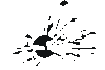 DangerH209H209ExplosiveExplosive1Exploding bombDangerH210H210Very sensitiveVery sensitive1Exploding bombDangerH211H211May be sensitiveMay be sensitivePrecautionary statementsPrecautionary statementsPrecautionary statementsPrecautionary statementsPrecautionary statementsPrecautionary statementsPrecautionary statementsPrecautionary statementsPrecautionary statementsPreventionPreventionPreventionResponseResponseResponseStorageStorageDisposalP203
Obtain, read and follow all safety instructions before use. P210
Keep away from heat, hot surfaces, sparks, open flames and other ignition sources. No smoking.P230
Keep diluted with...
- for explosive substances and mixtures that are diluted with solids or liquids, or wetted with, dissolved or suspended in water or other liquids to reduce their explosives properties
… Manufacturer/supplier or the competent authority to specify appropriate material.  P240
Ground and bond container and receiving equipment.
– if the explosive is electrostatically sensitive.P250
Do not subject to grinding/shock/friction/...
– if the explosive is mechanically sensitive.
…Manufacturer/supplier or the competent authority to specify applicable rough handling.P280
Wear protective gloves/protective clothing/eye protection/face protection/hearing protection/... 
Manufacturer/supplier or the competent authority to specify the appropriate personal protective equipment.P203
Obtain, read and follow all safety instructions before use. P210
Keep away from heat, hot surfaces, sparks, open flames and other ignition sources. No smoking.P230
Keep diluted with...
- for explosive substances and mixtures that are diluted with solids or liquids, or wetted with, dissolved or suspended in water or other liquids to reduce their explosives properties
… Manufacturer/supplier or the competent authority to specify appropriate material.  P240
Ground and bond container and receiving equipment.
– if the explosive is electrostatically sensitive.P250
Do not subject to grinding/shock/friction/...
– if the explosive is mechanically sensitive.
…Manufacturer/supplier or the competent authority to specify applicable rough handling.P280
Wear protective gloves/protective clothing/eye protection/face protection/hearing protection/... 
Manufacturer/supplier or the competent authority to specify the appropriate personal protective equipment.P203
Obtain, read and follow all safety instructions before use. P210
Keep away from heat, hot surfaces, sparks, open flames and other ignition sources. No smoking.P230
Keep diluted with...
- for explosive substances and mixtures that are diluted with solids or liquids, or wetted with, dissolved or suspended in water or other liquids to reduce their explosives properties
… Manufacturer/supplier or the competent authority to specify appropriate material.  P240
Ground and bond container and receiving equipment.
– if the explosive is electrostatically sensitive.P250
Do not subject to grinding/shock/friction/...
– if the explosive is mechanically sensitive.
…Manufacturer/supplier or the competent authority to specify applicable rough handling.P280
Wear protective gloves/protective clothing/eye protection/face protection/hearing protection/... 
Manufacturer/supplier or the competent authority to specify the appropriate personal protective equipment.P370 + P372 + P380 + P373
In case of fire: Explosion risk. Evacuate area. DO NOT fight fire when fire reaches explosives.P370 + P372 + P380 + P373
In case of fire: Explosion risk. Evacuate area. DO NOT fight fire when fire reaches explosives.P370 + P372 + P380 + P373
In case of fire: Explosion risk. Evacuate area. DO NOT fight fire when fire reaches explosives.P401
Store in accordance with…
… Manufacturer/supplier or the competent authority to specify local/regional/ national/international regulations as applicable.P401
Store in accordance with…
… Manufacturer/supplier or the competent authority to specify local/regional/ national/international regulations as applicable.P503
Refer to manufacturer/ supplier/… for information on disposal/recovery/ recycling
… Manufacturer/supplier or the competent authority to specify appropriate source of information in accordance with local/regional/
national/international regulations as applicable.EXPLOSIVES
(CHAPTER 2.1)EXPLOSIVES
(CHAPTER 2.1)EXPLOSIVES
(CHAPTER 2.1)EXPLOSIVES
(CHAPTER 2.1)EXPLOSIVES
(CHAPTER 2.1)EXPLOSIVES
(CHAPTER 2.1)EXPLOSIVES
(CHAPTER 2.1)EXPLOSIVES
(CHAPTER 2.1)EXPLOSIVES
(CHAPTER 2.1)Hazard categorySymbolSymbolSymbolSignal wordHazard statementHazard statementHazard statementHazard statement2AExploding bombDangerH209H209ExplosiveExplosive2BExploding bombWarningH204H204Fire or projection hazardFire or projection hazardPrecautionary statementsPrecautionary statementsPrecautionary statementsPrecautionary statementsPrecautionary statementsPrecautionary statementsPrecautionary statementsPrecautionary statementsPrecautionary statementsPreventionPreventionPreventionResponseResponseResponseStorageStorageDisposalP203
Obtain, read and follow all safety instructions before use. 
P210
Keep away from heat, hot surfaces, sparks, open flames and other ignition sources. No smoking.P230
Keep diluted with...
- for explosive substances and mixtures that are diluted with solids or liquids, or wetted with, dissolved or suspended in water or other liquids to reduce their explosives properties
… Manufacturer/supplier or the competent authority to specify appropriate material.  P234
Keep only in original packaging.
- Omit where P236 is applied P236
Keep only in original packaging; Division … in the transport configuration.
- may be omitted for single packaging where the transport pictogram displaying the division (within Class 1) appears.- may be omitted where the use of different outer packaging results in different divisions for transport.
… Manufacturer/supplier or the competent authority to specify the division for transport.P240
Ground and bond container and receiving equipment.
– if the explosive is electrostatically sensitive.P250
Do not subject to grinding/shock/friction/...
– if the explosive is mechanically sensitive.
…Manufacturer/supplier or the competent authority to specify applicable rough handling.P280
Wear protective gloves/protective clothing/eye protection/face protection/hearing protection/... 
Manufacturer/supplier or the competent authority to specify the appropriate personal protective equipment.P203
Obtain, read and follow all safety instructions before use. 
P210
Keep away from heat, hot surfaces, sparks, open flames and other ignition sources. No smoking.P230
Keep diluted with...
- for explosive substances and mixtures that are diluted with solids or liquids, or wetted with, dissolved or suspended in water or other liquids to reduce their explosives properties
… Manufacturer/supplier or the competent authority to specify appropriate material.  P234
Keep only in original packaging.
- Omit where P236 is applied P236
Keep only in original packaging; Division … in the transport configuration.
- may be omitted for single packaging where the transport pictogram displaying the division (within Class 1) appears.- may be omitted where the use of different outer packaging results in different divisions for transport.
… Manufacturer/supplier or the competent authority to specify the division for transport.P240
Ground and bond container and receiving equipment.
– if the explosive is electrostatically sensitive.P250
Do not subject to grinding/shock/friction/...
– if the explosive is mechanically sensitive.
…Manufacturer/supplier or the competent authority to specify applicable rough handling.P280
Wear protective gloves/protective clothing/eye protection/face protection/hearing protection/... 
Manufacturer/supplier or the competent authority to specify the appropriate personal protective equipment.P203
Obtain, read and follow all safety instructions before use. 
P210
Keep away from heat, hot surfaces, sparks, open flames and other ignition sources. No smoking.P230
Keep diluted with...
- for explosive substances and mixtures that are diluted with solids or liquids, or wetted with, dissolved or suspended in water or other liquids to reduce their explosives properties
… Manufacturer/supplier or the competent authority to specify appropriate material.  P234
Keep only in original packaging.
- Omit where P236 is applied P236
Keep only in original packaging; Division … in the transport configuration.
- may be omitted for single packaging where the transport pictogram displaying the division (within Class 1) appears.- may be omitted where the use of different outer packaging results in different divisions for transport.
… Manufacturer/supplier or the competent authority to specify the division for transport.P240
Ground and bond container and receiving equipment.
– if the explosive is electrostatically sensitive.P250
Do not subject to grinding/shock/friction/...
– if the explosive is mechanically sensitive.
…Manufacturer/supplier or the competent authority to specify applicable rough handling.P280
Wear protective gloves/protective clothing/eye protection/face protection/hearing protection/... 
Manufacturer/supplier or the competent authority to specify the appropriate personal protective equipment.P370 + P372 + P380 + P373
In case of fire: Explosion risk. Evacuate area. DO NOT fight fire when fire reaches explosives.P370 + P372 + P380 + P373
In case of fire: Explosion risk. Evacuate area. DO NOT fight fire when fire reaches explosives.P370 + P372 + P380 + P373
In case of fire: Explosion risk. Evacuate area. DO NOT fight fire when fire reaches explosives.P401
Store in accordance with…
… Manufacturer/supplier or the competent authority to specify local/regional/ national/international regulations as applicable.P401
Store in accordance with…
… Manufacturer/supplier or the competent authority to specify local/regional/ national/international regulations as applicable.P503
Refer to manufacturer/ supplier/… for information on disposal/recovery/ recycling
… Manufacturer/supplier or the competent authority to specify appropriate source of information in accordance with local/regional/national/ international regulations as applicable.EXPLOSIVES
(CHAPTER 2.1)EXPLOSIVES
(CHAPTER 2.1)EXPLOSIVES
(CHAPTER 2.1)EXPLOSIVES
(CHAPTER 2.1)EXPLOSIVES
(CHAPTER 2.1)EXPLOSIVES
(CHAPTER 2.1)EXPLOSIVES
(CHAPTER 2.1)EXPLOSIVES
(CHAPTER 2.1)EXPLOSIVES
(CHAPTER 2.1)Hazard categorySymbolSymbolSymbolSignal wordHazard statementHazard statementHazard statementHazard statement2CExclamation mark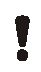 WarningH204H204Fire or projection hazardFire or projection hazardPrecautionary statementsPrecautionary statementsPrecautionary statementsPrecautionary statementsPrecautionary statementsPrecautionary statementsPrecautionary statementsPrecautionary statementsPrecautionary statementsPreventionPreventionPreventionResponseResponseResponseStorageStorageDisposalP210
Keep away from heat, hot surfaces, sparks, open flames and other ignition sources. No smoking.P230
Keep diluted with...
- for explosive substances and mixtures that are diluted with solids or liquids, or wetted with, dissolved or suspended in water or other liquids to reduce their explosives properties
… Manufacturer/supplier or the competent authority to specify appropriate material.  P234
Keep only in original packaging.
- Omit where P236 is applied P236
Keep only in original packaging; Division … in the transport configuration.
- may be omitted for single packaging where the transport pictogram displaying the division (within Class 1) appears.- may be omitted where the use of different outer packaging results in different divisions for transport.
… Manufacturer/supplier or the competent authority to specify the division for transport.P240
Ground and bond container and receiving equipment.
– if the explosive is electrostatically sensitive.P250
Do not subject to grinding/shock/friction/...
– if the explosive is mechanically sensitive.
…Manufacturer/supplier or the competent authority to specify applicable rough handling.P280
Wear protective gloves/protective clothing/eye protection/face protection/hearing protection/... 
Manufacturer/supplier or the competent authority to specify the appropriate personal protective equipment.P210
Keep away from heat, hot surfaces, sparks, open flames and other ignition sources. No smoking.P230
Keep diluted with...
- for explosive substances and mixtures that are diluted with solids or liquids, or wetted with, dissolved or suspended in water or other liquids to reduce their explosives properties
… Manufacturer/supplier or the competent authority to specify appropriate material.  P234
Keep only in original packaging.
- Omit where P236 is applied P236
Keep only in original packaging; Division … in the transport configuration.
- may be omitted for single packaging where the transport pictogram displaying the division (within Class 1) appears.- may be omitted where the use of different outer packaging results in different divisions for transport.
… Manufacturer/supplier or the competent authority to specify the division for transport.P240
Ground and bond container and receiving equipment.
– if the explosive is electrostatically sensitive.P250
Do not subject to grinding/shock/friction/...
– if the explosive is mechanically sensitive.
…Manufacturer/supplier or the competent authority to specify applicable rough handling.P280
Wear protective gloves/protective clothing/eye protection/face protection/hearing protection/... 
Manufacturer/supplier or the competent authority to specify the appropriate personal protective equipment.P210
Keep away from heat, hot surfaces, sparks, open flames and other ignition sources. No smoking.P230
Keep diluted with...
- for explosive substances and mixtures that are diluted with solids or liquids, or wetted with, dissolved or suspended in water or other liquids to reduce their explosives properties
… Manufacturer/supplier or the competent authority to specify appropriate material.  P234
Keep only in original packaging.
- Omit where P236 is applied P236
Keep only in original packaging; Division … in the transport configuration.
- may be omitted for single packaging where the transport pictogram displaying the division (within Class 1) appears.- may be omitted where the use of different outer packaging results in different divisions for transport.
… Manufacturer/supplier or the competent authority to specify the division for transport.P240
Ground and bond container and receiving equipment.
– if the explosive is electrostatically sensitive.P250
Do not subject to grinding/shock/friction/...
– if the explosive is mechanically sensitive.
…Manufacturer/supplier or the competent authority to specify applicable rough handling.P280
Wear protective gloves/protective clothing/eye protection/face protection/hearing protection/... 
Manufacturer/supplier or the competent authority to specify the appropriate personal protective equipment.P370 + P380 + P375
In case of fire: Evacuate area. Fight fire remotely due to the risk of explosionP370 + P380 + P375
In case of fire: Evacuate area. Fight fire remotely due to the risk of explosionP370 + P380 + P375
In case of fire: Evacuate area. Fight fire remotely due to the risk of explosionP401
Store in accordance with…
… Manufacturer/supplier or the competent authority to specify local/regional/ national/international regulations as applicable.P401
Store in accordance with…
… Manufacturer/supplier or the competent authority to specify local/regional/ national/international regulations as applicable.P503
Refer to manufacturer/ supplier/… for information on disposal/recovery/ recycling
… Manufacturer/supplier or the competent authority to specify appropriate source of information in accordance with local/regional/national/ international regulations as applicable.